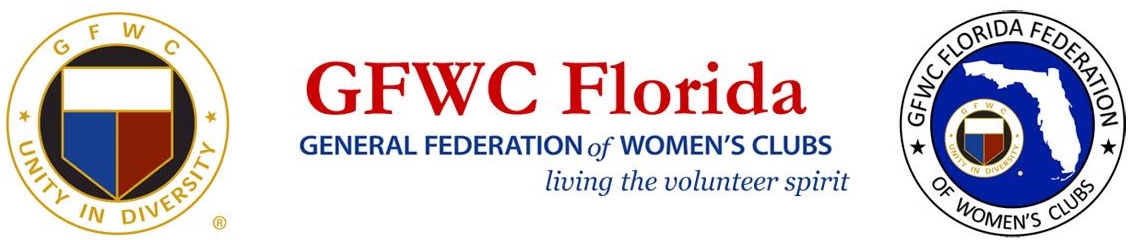 Club Member SurveyHow long have you been a member of our club? 	______________________________Are you involved in a CSP committee?	                            Yes_______  No________If yes, which one?  __________________________________________________Do you read our club’s monthly newsletter?	                            Yes_______  No_________Do you subscribe to the GFWC Florida Newsletter?	  Yes_______  No_________Do you subscribe to GFWC’s News & Notes?		  Yes_______  No_________Do you subscribe to GFWC’s Clubwoman Magazine? Yes_______  No_________Have you attended any of this year’s fundraising events?	  Yes_______  No_________If yes, what event/s did you attend?	____________________________________________________________________________________________________The amount of fundraising by the club is (circle one):Just RightToo MuchNot EnoughWhat type of events would you like to see us host in the future?	__________________________________________________________________________________________What type of volunteer opportunities would you like the club to explore?  ________________________________________________________________________Do you follow us on social media?	(Circle all that apply)FacebookTwitterLinkedinInstagramDid you attend a District Meeting?	___________________________________________If no, why not?	___________________________________________Did you attend a State Convention?	__________________________________________If no, why not?	___________________________________________On a scale from 1 to 5, (1 being the least satisfied) how satisfied are you with the club? ________________________________________________________________________What could be done to increase your level of satisfaction?	________________________ ________________________________________________________________________ ________________________________________________________________________How can we improve our General Meetings? ___________________________________ ________________________________________________________________________How likely are you to renew your membership?(Circle one): Very Likely  Unlikely  Unsure